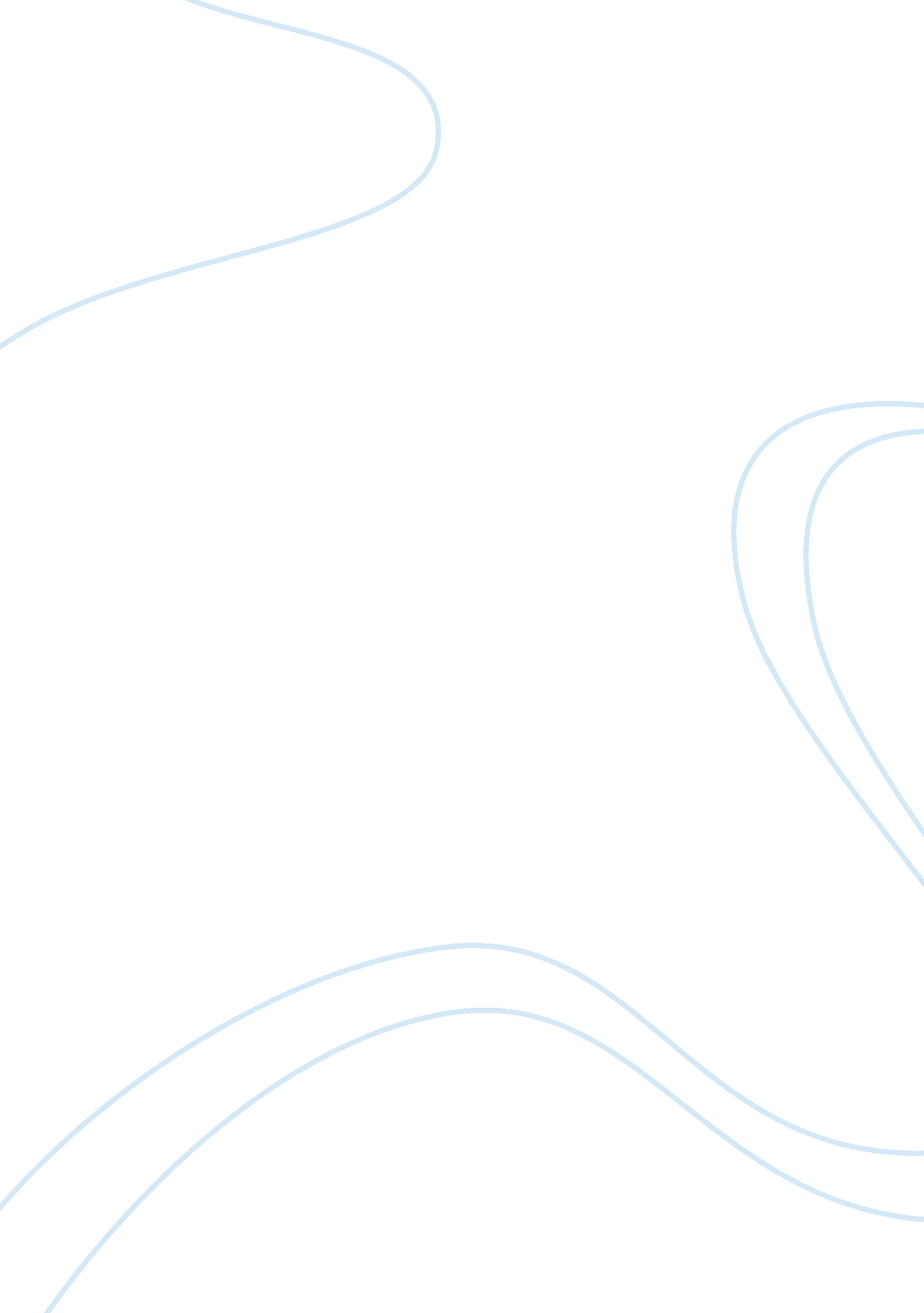 International court of justice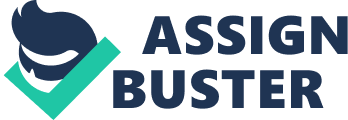 Unit 5 Int’l Business Issues and Ethics Marilyn Benjamin 1P5 American InterContinental University April 21, 2011 International Court of Justice The International Court of Justice (ICJ) is the main judicial organ of the United Nations. It replaced by the Permanent Court of International Justice after World War II, when it was made part of the UN Charter drafted in San Francisco in 1945, International Court of Justice . According to international law there are two form of law, in which they both have a legal dispute when it is brought by individual countries; the two may give an advisory opinion on any legal question that is referred to it by authorized international agencies. The two are pretty much alike because they both have judicial authority over their respective established communities and they both speak English (World of Criminal Justice, Gale (2002). They make rules that are concerning the law and both interpret the laws, they are responsible for the laws and must settle any dispute between any states that is a part of their jurisdiction. The International Court of Justice (ICJ) is between states and they stands firmly on their grounds. The international laws are more tradition and a non binding. They carry no precedential and their value are non-binding without conform of the States National laws. The members of the United Nations are eligible to bring cases before the International Court of Justice (ICJ). The jurisdiction court may voluntary with the (ICJ) which presents several countries. An Advisory opinion is basically an opinion by the court or a judge; member can submit their legal opinions to the ICJ in writing. I think the World Court is like any other court; everyone must abide by the rules of the court regardless of what the situation is. In today society people do what they want, we are guilty or we are not guilty, it’s up to the lawyers and the court to prove otherwise. Why some time they make a mistake ? Reference: . (2002). In World of Criminal Justice, Gale. Retrieved from http://www. credoreference. com/entry/worldcrims/international_court_of_justice 